АДМИНИСТРАЦИЯ СЕЛЬСКОГО ПОСЕЛЕНИЯ ДУРОВСКИЙ СЕЛЬСОВЕТ Добринского муниципального района Липецкой областиПОСТАНОВЛЕНИЕ13.02.2019г.	с.Дурово	№ 5О внесении изменений в Положение о порядке и сроках применения взысканий к муниципальным служащим за несоблюдение ограничений и запретов, требований о предотвращении или об урегулировании конфликта интересов и неисполнение обязанностей, установленных в целях противодействия коррупции.В целях приведения в соответствие с нормами законодательства Российской Федерации нормативных правовых актов администрации сельского поселения Дуровский сельсовет, руководствуясь Федеральными законами № 273-ФЗ от 25.12.2008 «О противодействии коррупции», № 25-ФЗ от 02.03.2007 «О муниципальной службе в Российской Федерации, администрация сельского поселения Дуровский сельсоветПОСТАНОВЛЯЕТ:Внести изменения в Положение о порядке и сроках применении взысканий муниципальным служащим за несоблюдение ограничений и запретов, требований о предотвращении или об урегулировании конфликта интересов и неисполнение обязанностей, установленных в целях противодействия коррупции (прилагаются).Настоящее постановление вступает в силу со дня его официального обнародования.Контроль за исполнением настоящего постановления оставляю за собой.Глава администрации сельского поселения Дуровский сельсовет				С.В.ХодяковПринятыпостановлением администрациисельского поселения Дуровский сельсовет№5  от 13.02.2019г.Изменения в Положениео  порядке и сроках применении взысканий к муниципальным служащим за несоблюдение ограничений и запретов, требований о предотвращении или об урегулировании конфликта интересов и неисполнение обязанностей, установленных в целях противодействия коррупции.Внести в Положение о порядке и сроках применении взысканий к муниципальным служащим за несоблюдение ограничений и запретов, требований о предотвращении или об урегулировании конфликта интересов и неисполнение обязанностей, установленных в целях противодействия коррупции, утвержденное постановлением № 66 от 20.07.2017г следующие изменения:Пункт 2 Положения дополнить подпунктом :«2.1) Доклада подразделения кадровой службы соответствующего муниципального органа по профилактике коррупционных и иных правонарушений о совершении коррупционного правонарушения, в котором излагаются фактические обстоятельства его совершения, и письменного объяснения муниципального служащего только с его согласия и при условии признания им факта совершения коррупционного правонарушения (за исключением применения взыскания в виде увольнения в связи с утратой доверия)»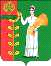 